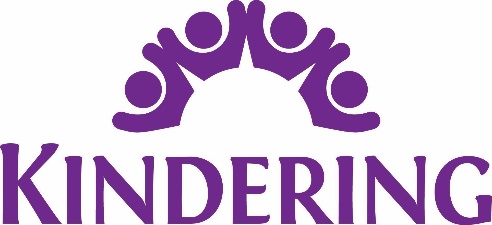 Making a Gift to Kindering through a Charitable IRA RolloverYou can have an instant impact on our mission and may see a tax break with your gift of a Charitable IRA Rollover. With this gift, you can: Avoid paying tax on your gift and all, or part, of your minimum distribution requirement;Enjoy a quick and easy estate tax reduction; andJoin Kindering in your shared vision for our community and our families.Frequently Asked QuestionsWho qualifies for this gift?Individuals who are 70½ and older are eligible to give this gift. What accounts can I transfer from? Your Required Minimum Distribution transfer must go directly from your IRA (either Roth or traditional) to Kindering. How much can I transfer? You may transfer any amount up to $100,000 per year, total. This amount can come from any and all IRA accounts you have. How do I make a Charitable IRA Rollover? To make your gift, contact your IRA administrator and, if needed, provide them with our Tax ID number: 91-0816827. A copy of a letter of authorization to send to your IRA administrator is available below. To learn more about how to make a Charitable IRA Rollover to Kindering, contact:Alison Morton, Director of Advancement, at: Alison.Morton@Kindering.org or425-653-4331Sample Letters Copy:  Request from IRA Owner to Administrator forCharitable Distribution from IRA to Kindering.[Date] [IRA Administrator Name] [IRA Administrator Address] Re:  Request for Charitable Distribution from Individual Retirement Account  Dear Sir or Madam: Please accept this letter as my request to make a direct charitable distribution from my Individual Retirement Account # ________________. Please issue a check in the amount of $___________ [not to exceed $100,000] payable to Kindering at the address below: Kindering 16120 NE 8th StreetBellevue, WA 98008 In your transmittal to Kindering, please give my name and address as the donor of record in connection with this transfer. Please copy me on your transmittal. It is my intention to have this transfer qualify for exclusion for the 20__ tax year. Therefore, it is imperative that this distribution be postmarked no later than December 31, 20__.  If you have any questions or need to contact me, I can be reached at ________ [provide telephone number or email address]. Thank you for your assistance in this matter. Sincerely,  __________________________________ [Your Name, the Plan Owner Name] [Your Address, the Plan Owner Address]   